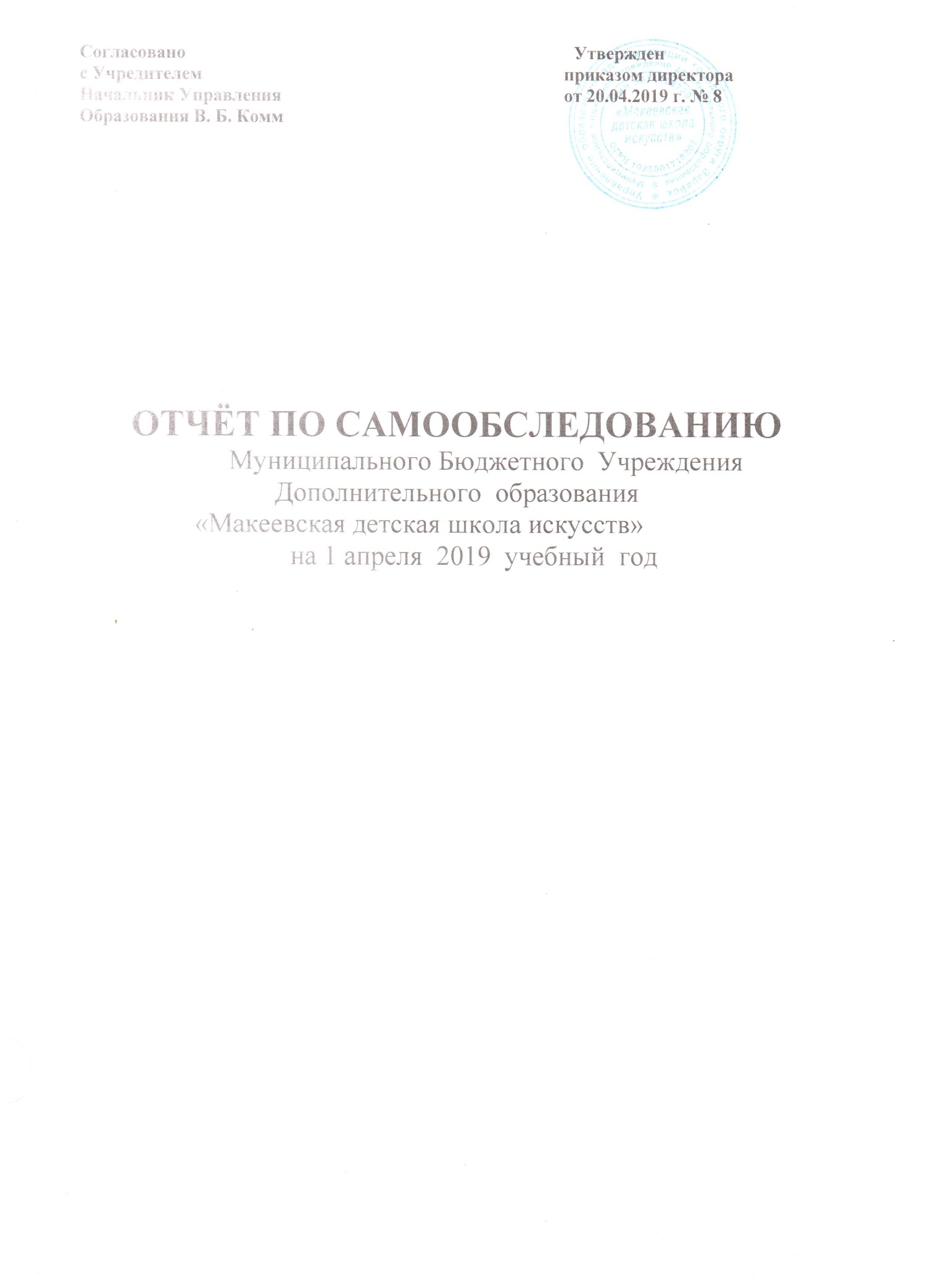 1.ОЦЕНКА ОБРАЗОВАТЕЛЬНОЙ ДЕЯТЕЛЬНОСТИ1.1. Общая характеристика ОУ 1.Муниципальное бюджетное учреждение дополнительного образования «Макеевская детская школа искусств».2.Юридический адрес: 140633, Московская область, Зарайский район, с. Макеево.3.Телефон директора: 8 (909) 638-21-18 4.E-mail: pestryakova-s @mail.ru5.Сайт ОУ: artmakeevo.msk.ru6.Год основания: 2002 г.7.Учредитель: Управление образованием г. о. Зарайск Московской области.8.Свидетельство о Государственной аккредитации выдано 30.05.2006г., Министерством  образовании Московской области, серия АА, №137963.9.Лицензия  на осуществления образовательной деятельности выдана  05 мая 2016 года, Министерством  образовании Московской области, 50 Л 01 № 0007895.10. Директор школы:  Пестрякова Светлана Валентиновна.Адрес  юридический:   140633, Московская область, Зарайский район, село Макеево.Адрес фактический: 140633, Московская область, Зарайский район, село Макеево, ул. Школьная,  д.17; 140632, Московская область,  Зарайский район, посёлок Зарайский, д. 23.      Школа проводит занятия в двух зданиях: в Макеево – типовое кирпичное, построено в 1988 году; в п. Зарайский – типовое кирпичное, построенное в 1961 году. В школе имеется 7 учебных кабинетов, из них 4- в МБОУ «Макеевская основная школа»,  3 кабинета и актовый зал на 80 мест – в МБОУ «Летуновская средняя  школа».1.2. Правоустанавливающие документы:Лицензия на право ведения образовательной деятельности  серия 50 Л 01 № 0007895 от 12 июля 2016 года;Лист записи   Единого государственного реестра юридических лиц  № 2165072062197  от 05 мая 2016 года;свидетельство о постановке на учёт в налоговом органе серия 50 № 012837854;Устав, утверждён постановлением администрации Зарайского муниципального района от 21 января 2016 года  № 66/1;локальные акты, определённые Уставом учреждения, соответствуют  перечню и содержанию     Устава учреждения и законодательству РФ;свидетельство о государственной регистрации юридического лица серия 50 № 002575021;санитарно-эпидемиологическое заключение № 50.06.04.000.М.000222.10.12  и № 50.06.04.000.М.000223.10.от 04 октября 2012 года;договор № 1 от 01 июля 2016 года о безвозмездном пользовании помещениями  МБОУ «Макеевская основная школа» общей площадью 190,4 кв. метров;договор № 2 от 01 июля 2016 года о безвозмездном пользовании помещениями   МБОУ «Летуновская средняя школа» общей площадью 347,5 кв. метров.1.3. документация учреждения.закон РФ « Об образовании»;федеральная программа развития образования;концепция модернизации дополнительного образования детей;индивидуальные планы учащихся;программа развития учреждения;образовательные программы;годовой план учебно-воспитательной работы;годовой Учебный план;образовательная программа;рабочие программы преподавателей;режим работы учреждения;расписания преподавателей;акт готовности учреждения к новому учебному году;Отчёты по итогам деятельности учреждения в прошедшие годы.1.4. Документы учреждения, касающиеся трудовых отношенийкнига учёта трудовых книжек;личные дела работников;книга регистрации приказов по личному составу;трудовые договора и дополнительные соглашения с работниками учреждения;правила внутреннего распорядка;штатное расписание;журналы регистрации инструктажадолжностные инструкции.2. Система управления учреждением2.1. Управление учреждением осуществляется  в соответствии с законодательством РФ на принципах демократичности, открытости и строится на принципах единоначалия и самоуправления. Формами самоуправления учреждения являются Совет учреждения, педагогический совет, общее собрание трудового коллектива.  2.2. Взаимодействие с партнёрами.МБУ ДО «Макеевская ДШИ» также сотрудничает с: СДК «Макеево»,  СДК п. Зарайского,   ЗАО «Макеево»,    администрацией Макеевского участка сельского поселения «Каринское», Успенским храмом села Рожново.2.3. Взаимодействие семьи и учреждения.      МБУ ДО «Макеевская ДШИ» является единственным сельским учреждением дополнительного образхования детей, дающим качественное системное музыкальное, художественное, образование детям и подросткам, проживающим село Макеево, п. Зарайский и находящихся рядом населенных пунктах. Только после окончания ДШИ, пройдя полный курс обучения и получив свидетельство, учащийся может поступать в профильные учреждения  культуры и искусства средней и высшей степени.    Школа ведет образовательную, методическую, внеклассную и воспитательную работу. Основная задача нашей школы – это становление и развитие личности ребенка, создание условий для педагогического творчества, поиск, поддержка и развитие детской творческой одаренности, формирование здорового образа жизни. Обучение в ДШИ является для обучающихся специфицеской средой, важной, как для их творческого развития, адаптации в обществе, накоплении жизненного опыта, так и для самоопределения.В Макеевской ДШИ:- ребенок имеет свободу выбора отделения, инструмента, что формирует, свободу личности в ее интеллектуальном, личностном, социальном планах;— ребёнок испытывает радость общения с единомышленниками, с теми, кто занят тем же делом. Это – условия развития взаимопонимания, сотрудничества, позитивного взаимодействия.— здесь создаются  условия и предпосылки личностного и затем профессионального развития и самоопределения.   В связи с постоянно изменяющимися социокультурными и духовными запросами, потребностями в обществе в целом (порой не в лучшую сторону), детская школа искусств должна обеспечивать большую доступность и разнообразность качественного художественно-эстетического образования, создавать всем обучающимся условия для свободного развития, независимо от способностей.   Не все наши  ученики станут профессиональными музыкантами, художниками, но многие из них станут интеллигентными слушателями и зрителями, интеллектуально развитыми людьми, что способствует развитию культуры общества в целом.3. Цели самообследования:получить объективную информацию о состоянии педагогического процесса в МБУ ДО МакеевскаДШИ,установить степень соответствия реального состояния педагогического процесса Федеральным государственным требованиям;разработать систему прогнозируемых изменений в искусстве предупреждающих развитие негативных явлений в его образовательной системе;выявление одаренных детей и подготовка обучающихся для поступления в профильные учебные заведения среднего и высшего профессионального образованияопределить по результатам самоанализа, действий способствующих улучшению и дальнейшему совершенствованию деятельности школы;4. Структура управления   «Коллектив» — это многоуровневый механизм. От готовности коллектива к постоянному развитию и самосовершенствованию зависит решение поставленных задач. Преподавательский коллектив школы стабильный.  Ядро коллектива составляют преподаватели, которые в процессе обучения, воспитания и творческого развития учащихся реализуют общую цель. Форма взаимоотношений между членами коллектива связана с задачами и проблемами совместной деятельности, ее ценностями и перспективами (создание совместных программ и проектов, творческих союзов и коллективов).     5. Кадровое обеспечение«Коллектив» — это многоуровневый механизм. От готовности коллектива к постоянному развитию и самосовершенствованию зависит решение поставленных задач. Преподавательский коллектив школы стабильный.  Ядро коллектива составляют преподаватели, которые в процессе обучения, воспитания и творческого развития учащихся реализуют общую цель. Форма взаимоотношений между членами коллектива связана с задачами и проблемами совместной деятельности, ее ценностями иперспективами (создание совместных программ и проектов, творческих союзов и коллективов).    Администрацией школы ведётся большая организационная работа по созданию сплочённого, высокопрофессионального педагогического коллектива.Организуя работу педагогического коллектива, администрация школы опирается на принципы и систему ценностей, способствующих созданию творческого коллектива преподавателей:достижение организационного эффекта за счет совместной реализации целей и задач;опора на систему ценностей, способствующих созданию благоприятных условий для реализации личностно — ориентированного обучения и воспитания учащихся;стимулирование роста профессионализма педагогического коллектива;создание благоприятных условий для творческого развития и духовно-нравственного воспитания обучающихся.        Важнейшим условием, определяющим  уровень результативности в школе, является профессионализм преподавателей. В МБУ ДО Макеевская ДШИ  сложился стабильный, опытный и высококвалифицированный кадровый состав творческих специалистов. Стаж работы  половины  преподавателей более 20 лет.    Педагогический коллектив школы  работал над единой методической темой «Совершенствование педагогического мастерства. Пути его осуществления». В настоящий момент итог этой работы — повышение профессионального мастерства преподавателейЭто:  Почетная Грамота Министерства образования Московской области –2 чел.Благодарственное письмо совета депутатов г.о. Зарайск – 1 чел.   Важным направлением методической работы является организация работы по формированию, изучению и распространению перспективного педагогического опыта.  На основании лицензии серия 50 Л 01 № 0007895 от 12 июля 2016 года имеет право на ведение образовательной деятельности по программе художественно – эстетической направленности.Сроки обучения:Дополнительная общеразвивающая программа в области музыкального искусства «Фортепиано» — 7, 8 летДополнительная общеразвивающая программа в области музыкального искусства «Народные инструменты» - 4,5 летДополнительная общеразвивающая программа в области музыкального искусства «Основы живописи»- 4,5 летМакеевская детская школа искусств была открыта в 2002 году    Одним из важнейших направлений деятельности школы является совершенствование управления качеством образовательного процесса, установление соответствия уровня и качества подготовки выпускников. Управление качеством образования предполагаетсистематическое отслеживание качества преподавания,  учебных достиженийобучающихся,  уровня реализации образовательных программ.Ежегодно разрабатывается, утверждается и доводится до сведения всех преподавателей ДШИ план внутришкольного контроля на год и размещается на информационном стенде.6. Внутришкольный контрольЦели  внутришкольного контроля:совершенствование деятельности образовательного учреждения;повышение мастерства педагогических работников;улучшение качества образования в школе.Основные направления контроля:контроль за состоянием преподавания (методическая грамотность преподавателей, профессиональна компетентность);контроль за ЗУН (знания, умения и навыки) обучающихся, результативность обучения, успеваемость обучающихся;контроль за ведением школьной документации (выполнение программ, журналы, личные дела, и индивидуальные планы обучающихся)подготовка и проведение итоговой аттестации обучающихся;   Администрацией используются различные формы внутришкольного контроля: текущий, фронтальный, тематический, предупредительный, персональный.   По результатам внутришкольного контроля вырабатываются рекомендации и составляются аналитические справки, которые доводятся до сведения педагогов на педагогических советах, совещаниях при директоре. Выполнение рекомендации ставится на контроль.Методы контроля:наблюдение, изучение документации;беседа;анализ результатов учебной и воспитательной деятельности обучающихся по четвертям и за год;анализ исполнения принятых управленческих решений в ДШИ.  Контроль  за состоянием преподавания:Для контроля за состоянием преподавания учебных предметов каждую четверть составлялся план посещения уроков. Особое внимание при посещении уроков уделялось следующему:Формам и методам, применяемым на уроках.Организации самостоятельной работы обучающихся и ее содержанию.Методам решения задач урока.Использованию межпредметных связей.Соответствию содержания поставленным целям.Соблюдению основным педагогическим принципам.Созданию условий для обучения.Организации учебной деятельности обучающихся.Сформированности мотивации к обучению, сформированности коллектива, выявления проблем и путей коррекции знаний и поведения детей.Оказанию методической, практической и психологической помощи в организации и проведении уроков.   Проведение данного контроля показало, что преподавание предметов в ДШИ в основном ведется на достаточно хорошем уровне.Контроль  за состоянием знаний, умений и навыков обучающихся.Контроль  за состоянием знаний, умений и навыков обучающихся проводился в течение года по всем изучаемым предметам.  На инструментальных отделениях в октябре и в марте проводился технический зачет, в первом и втором полугодиях проводились академические концерты. Академический концерт и технический зачет показали хороший уровень подготовленности обучающихся.   Контроль за школьной документацией:В течение  учебного года ведется  проверка журналов по своевременному и аккуратному заполнению и выставлению оценок, по выполнению программ. Значительное внимание уделяется  контролю за  ведением школьной документации: классных журналов. Цель проверки классных журналов определялась согласно форме контроля: выполнение программы (теоретической и практической части), виды контрольных  работ  и своевременность выставления оценок за них, накопляемость оценок, работа с неуспевающими и т.д.Контроль за работой по подготовке к итоговой аттестации обучающихся:Велась активная работа по подготовке к экзаменам. Своевременно оформлены  папки с экзаменационными материалами (практические материалы к билетам, расписание экзаменов и консультаций). Составлялся  график  экзаменов, создавалась  экзаменационная  комиссия.В  2018-2019 учебном году   директором  посещено 5 занятий, 3 концертных мероприятия. Главный результат внутришкольного контроля – стремление педагога совершенствовать педагогическое мастерство.Создание условий и стимулов для формирования творчески работающего педагогического коллектива:— материальное поощрение;— создание атмосферы сотрудничества и поддержки в коллективе;— поддержка и внимание администрации;— система методической работы;Значительные усилия прилагаются школой для обеспечения доступности и открытости информации о состоянии качества образования в школе. Созданы стенды сменные и постоянные, которые освещают различные направления деятельности школы, создан школьный сайт.7. Контингент образовательного учреждения.Общая численность обучающихся составила на 01 сентября 2018 г. - 89 учащихся, на 01.01.2019 год – 101 учащихся.СОСТАВ ОБУЧАЮЩИХСЯ ПО КЛАССАМ:В 2018 – 2019 УЧЕБНОМ ГОДУ:Фортепиано — 21 учащихсяГитара —  15 учащихсяКласс ИЗО- 65  учащихсяХоровое -18 учащихсяРезультативность образовательной деятельностиВ МБУДО Макеевская ДШИ   реализует программы художественно-эстетической направленности.Основной целью реализации  образовательной программы является создание необходимых условий для повышения качества образовательного процесса в соответствии с приоритетами современной образовательной политики и потребностями.В соответствии с целью основными задачами реализации образовательной программы являются:внедрение информационных технологий (музыкально-компьютерные технологии);создание условий для успешной реализации индивидуальных образовательных потребностей каждого учащегося за счет расширения спектра образовательных услуг, введения предметов по выбору;создание условий для оптимального развития и творческой самореализации детей;повышение качества дополнительного художественного образования за счет достижения каждым обучающимся оптимального уровня развития художественного-творческих способностей;создание условий для духовно-нравственного воспитания на основе общечеловеческих и национальных ценностей;создание условия для социализации личности обучающихся, успешной адаптации и интеграции в социокультурном пространстве;профессиональная ориентация учащихся в сфере искусства, культуры, формирование готовности к продолжению художественного образования;приобщение к духовной культуре через практическую, творческую деятельность;повышение профессиональной квалификации педагогических кадров через создание условий для развития мотивации к научной, учебно-методической, педагогической и исполнительской деятельности;осуществление PR — деятельности через установление контактов со средствами массовой информации, общественными организациями;развитие и укрепление материально-технической базы:обновления парка музыкальных инструментов: пианино, баян, гитара;приобретения технических средств обучения: компьютеры, сканеры, принтеры, проектор;обновления фонда учебной литературы, аудио, видеокассет, компакт дисков с учебными программами;организации концертно-исполнительской деятельности для организации культурного досуга жителей поселка и района.В школе созданы и действуют детские объединения:младший хор учащихсястарший хор учащихся8. Данные сохранности контингента учащихсяПоказателем  реализации образовательных  программ является   участие в конкурсах, фестивалях, выставках различного уровня. Участие обучающихся  в районных, областных конкурсах и фестивалях дает возможность определить уровень освоения учащимися  образовательных программ, расширить кругозор по предметной направленности, пережить ситуацию успеха, воспитать такие качества, как воля к победе, чувство коллективизма, желание совершенствования исполнительского мастерства, уверенности в себе.Педагогический коллектив школы ведет большую работу по реализации здоровье сберегающих технологий при осуществлении учебно-воспитательного процесса. Эта работа включает в себя:-соблюдение правил СанПиНа при составлении расписания, при организации режима работы школы;— выполнение гигиенических требований;-организация питьевого режима;-применение здоровье сберегающих технологий в образовательном процессе -соблюдение дозировки домашних заданий;-создание системы психологического сопровождения учебно-воспитательного процесса.Здоровье сберегающие технологии в наше время самые необходимые технологии в педагогической образовательной деятельности. Учителя школы выстраивают уроки в соответствии с требованиями здоровье сберегающих технологий. На уроке применяют следующие виды и методы работы:Создают благоприятную обстановку и гигиенические условия в классе; температура и свежий воздух, освещение класса и классной доски, убирают неприятные звуковые раздражители и т. д.;Чередуют различные виды учебной деятельности: опрос, слушание, работа с учебником, работа с дополнительной литературой  и т.д.;В содержательной части урока используют информацию и вопросы, связанные со здоровьем и здоровым образом жизни;Применяют физкультминутки, следят за осанкой учащихся, используют дыхательную и мозговую гимнастику;Применение данной технологии на уроках дает положительный результат: улучшение качества знаний учащихся, развитие интереса к данному предмету, сохранение психического и физического здоровья.Обеспечение условий безопасности участников образовательного процесса — первоочередная задача администрации школы.Содержание образовательной деятельности  Организация учебного процесса в школе регламентируется учебными  планами, годовым календарным учебным графиком и расписанием занятий.  Каждый обучающийся осваивает не менее 4 предметов. Основные образовательные программы рассчитаны на 5-7 лет (класса)  обучения.  В ходе освоения дополнительных программ обязательна промежуточная аттестация обучающихся и итоговая аттестация выпускников (контрольные уроки, академические концерты, экзамены, отчётные концерты и др.).   Обучение в Учреждении проводится согласно программам, рекомендованным Министерством образования РФ; а также по рабочим программам, разработанным на основе типовых программ и утвержденных Педсоветом.Занятия проходят по государственным и индивидуальным учебным планам.В ДШИ реализуются следующие программы:Типовые образовательные программы;Рабочие образовательные программы.— на музыкальном отделении: фортепиано, аккордеон:  музыкальная литература, сольфеджио, слушание музыки; освоение навыков коллективного музицирования в ансамблях, хорах; дополнительные предметы: общее фортепиано, ансамбль, аккомпанемент, чтение с листа.— на художественном отделении: рисунок, живопись, композиция, декоративно-прикладное искусство,  пленэр.   Программы рассчитаны на учащихся  школьного возраста. Образовательные программы рассчитаны на семилетний и пятилетний сроки обучения.    В настоящее время в ДШИ ведётся подготовка учащихся по следующим направлениям:инструментальное исполнительство:—          фортепиано,—          гитара—           художественное отделение.    Организация образовательного процесса в школе строится на педагогически обоснованном выборе режима, форм, методов, средств обучения, соответствующих возрастным, индивидуальным и психологическим особенностям обучающихся. Образовательный процесс осуществляется  в соответствии с уровнями дополнительных образовательных программ двух ступеней образования.   Сроки обучения определяются в соответствии с учебными планами и программами по каждому виду искусства, музыкальному инструменту или группе инструментов.I ступень  (младшие классы) образования обеспечивает развитие обучающихся. Овладение основными умениями и навыками учебной деятельности, культурой поведения. I ступень образования музыкального и художественного направлений является базой для получения образования профессиональной направленности.II ступень (старшие классы) образования является завершающим этапом образовательной подготовки. Обеспечивает освоение обучающимися дополнительных образовательных программ, развитие устойчивых познавательных интересов, творческих способностей обучающихся, формирует навыки самостоятельной учебной и исполнительской деятельности.III ступень образования музыкального и художественного направлений является основой для получения среднего, а затем и высшего профессионального образования.   Основной формой организации учебной  работы в учреждении является  индивидуальный урок, групповой урок, сводные занятия, просмотры концертных номеров и выставочных работ, концертная деятельность, самостоятельная домашняя работа. Контроль успеваемости обучающихся в ДШИ осуществляется по 5- балльной системе.    Промежуточные отметки в баллах выставляются за четверти.   Ежегодная промежуточная аттестация проводится в форме академических проверок, технических зачетов, контрольных уроков с использованием дифференцированного индивидуального подхода. Формы, порядок  и сроки  проведения  ежегодной промежуточной аттестации регламентируются решением педагогического совета.  Освоение дополнительных образовательных программ I, II  ступени образования завершается итоговой аттестацией (экзаменами) проводимой в соответствии с нормативными актами.Итоговая аттестация выпускников  проводится в установленные сроки.    Расписание школы первой и второй половины дня составляется в соответствии гигиеническими требованиями к условиям обучения в  учреждениях дополнительного образования детей (санитарно-эпидемиологические правила  СанПиН 2.4.3.1186–03), утвержденными Постановлением главного государственного санитарного врача Российской Федерации  от 28.01.2003 года № 2.   Предельная  нагрузка обучающихся устанавливается в соответствии с учебными планами.            Ежедневное количество занятий  определяется расписанием индивидуальных и групповых занятий,  утвержденным директором ДШИ. Школа обеспечена учебной и учебно-методической литературой.9. Научно-методическая работа Школы включает в себя:Создание методических рекомендаций для педагогов по различным направлениям деятельности (планирование, отчетность, создание учебных программ, и т.д.);Создание информационного банка учебно-методической литературы, дидактического материала, программного обеспечения;Организацию, методическое обеспечение и проведение различных мероприятий;Основными элементами методической деятельности являются:оказание организационно-методической помощи педагогам в организации учебно-воспитательного процесса;руководство работой методических объединений;внедрение в практику Школы научных исследований и достижений передового педагогического опыта, забота о научной и теоретической компетентности педагога;доведение до сведения педагогов нормативных документов;организация системы повышения квалификации педагогических  работниковподготовка открытых уроков и мероприятий;подготовка учащихся к участию в конкурсах;подготовка и проведение районных конкурсов.     В школе создан методический совет, который регламентирует методическую деятельность педагогического коллектива. На его заседаниях рассматриваются вопросы: выявление  индивидуально — личностных особенностей учителей, пути преодоления учебных нагрузок, подготовка и проведение итоговой аттестации обучающихся и другие.    Методический совет в своей деятельности опирается на документы, регламентирующие его работу: положение о методическом совете,  план работы ОУ на учебный год, план методической работы школы, составленный на основе анализа работы за прошедший учебный год.   Опыт работы лучших преподавателей школы ежегодно обобщается. Выход опытаосуществляется в рамках школьных и районных методических объединений.   Обучающий эффект от посещенных открытых уроков и мероприятий очень высок.  Проводятся совместные заседания методических объединений. Ведутся протоколы заседаний отделов, методического совета.    Преподаватели МБУ ДО Макеевская ДШИ  активно участвуют в работе районного методического объединения преподавателей художественно-эстетической направленности, представляют свой педагогический опыт на уровне района:участие в районных конкурсах по 2-м направлениям (фортепиано, изобразительное искусство),10. Воспитательная работаВ МБУ ДО Макеевская ДШИ  проводятся следующие виды учебных занятий и мероприятий по внеклассной работе:— индивидуальные и групповые занятия обучающихся с преподавателем (уроки).— просветительские концерты, лекции, беседы, театрализованные постановки, выступления, организуемые Школой для населения;— внеурочные мероприятия для обучающихся, организуемые Школой: посещение концертов, театров, музеев, выставок, встречи обучающихся с представителями творческих организаций, деятелями культуры  и искусства.    В школе широко используются как традиционные, так и современные формы организации воспитательной  работы: тематические родительские собрания, выставки, концерты в целях воспитания чувств  патриотизма,  здорового образа жизни.       11.Резервы для повышения  качества  учебно-воспитательного процесса, имеющиеся в образовательном учреждении.   Педагогический коллектив на основе анализа и структурирования возникающих проблем умеет выстроить перспективы развития в соответствии с уровнем требований современного этапа развития общества.  Школа предоставляет доступное, качественное образование, воспитание и развитие в безопасных условиях, адаптированных к возможностям и способностям каждого ребенка.   Качество образовательных воздействий осуществляется за счет эффективного использования современных образовательных технологий.   В управлении школой сочетаются принципы единоначалия с демократичностью школьного уклада. Родители являются активными участниками органов соуправления школой.    В школе силами педагогического коллектива создаются условия для самореализации ребенка в урочной и внеурочной деятельности, что подтверждается качеством и уровнем участия в фестивалях, конкурсах, смотрах различного уровня.12.Выводы. Заключение.МБУ ДО Макеевская ДШИ  соответствует типу – образовательное учреждение дополнительного образования детей и выполняет поставленные перед учреждением задачи:-    организовать досуг детей и подростков;-  предоставить разнообразные образовательные услуги, для получения профессионального начального образования по одному или нескольким видам искусства;-    приобщать детей к искусству, воспитывать их эстетический вкус на лучших образцах советского, классического русского и зарубежного искусства; - проводить работу в тесном контакте с общеобразовательной школой, способствовать воспитанию всесторонне развитого подрастающего поколения;- самостоятельной работе;- адаптировать детей к жизни в обществе, формировать общую культуру;Деятельность ДШИ постоянно освещается в средствах массовой информации.Совет УчрежденияАктив учащихсяПедагогический советРодительское собраниеХудожественное отделениемузыкальное отделениеМБОУ  ДО«Макеевская детская школа искусств»музыкальное отделениеобщеобразовательные школы:МБОУ «Летуновская средняя школа»МБОУ «Макеевская основная школа»художественное отделениеМузыкальныйколледжг. Коломна МБУ ДО ДШИ им. А.С. Голубкиной г.ЗарйскМБОУ №26«Родничок»МБОУ №19 «Зёрнышко»Объединениехудожников г.ЗарайскЦДТг. Зарайска Зарайский реабилитационный центр        количество              %Количество педагогических работников11Количество работников имеющих 1 категориюВысшую категорию423618Количество педагогов, прошедших курсы повышения квалификации1Количество педагогов с высшим  специальным  образованием982Количество педагогов со средним специальным образованием218Количество педагогов  пенсионного возраста545